Игорь БурдоновСИ МУ-ЖУН. 12 стихотворенийСИ МУ-ЖУН. 12 стихотворений	31. 一棵开花的树	51.	ЦВЕТУЩЕЕ ДЕРЕВО	62. 乡愁	72.	НОСТАЛЬГИЯ	83. 山路	93.	ТРОПА НА ГОРЕ (ГОРНАЯ ТРОПА)	104. 七里香	114.	АРОМАТ СЕМИ ЛИ	125. 雨中的了悟	135.	ПРОСВЕТЛЕНИЕ ПОД ДОЖДЕМ	146. 为什麽	156.	ОТЧЕГО?	167. 悲歌	177.	ЭЛЕГИЯ	188. 无怨的青春	198.	НЕЖНАЯ ЮНОСТЬ	209. 我读诗	219.	ЧИТАЮ СТИХИ	2210. 画展	2310.	ВЫСТАВКА КАРТИН	2411. 父亲的草原母亲的河	2511.	ОТЦОВСКАЯ СТЕПЬ И МАТЕРИНСКАЯ РЕКА	2612. 初相遇	2712.	ПЕРВАЯ ВСТРЕЧА	28СИ МУ-ЖУН. 12 стихотворенийВ конце марта ГуЮй прислал мне 12 стихотворений поэтессы Си Му-жун и свои подстрочники.Я перевёл их на русский на одном дыхании, за день. Правда, очень устал.Си Му-жунСи Му-жун, китайская поэтесса, родилась в 1943 году, по национальности монголка.Родом из провинции Чахар, Внутренняя Монголия. Полное монгольское имя — МулунСилианбо, что означает обширная река. Родом из монгольской королевской семьи, бабушка (по матери) — королевская принцесса. Си Му-жун родилась в Сычуани, где находились её родители во время военной службы её отца. Начала писать стихи в своем дневнике в возрасте тринадцати лет, в четырнадцать поступила на художественный факультет Тайбэйского педагогического училища, а затем поступила на художественный факультет Тайваньского педагогического университета. В 1964 году поступила в Королевскую академию искусств в Брюсселе, Бельгия, специализируясь на живописи маслом. После окончания работала адъюнкт-профессором изобразительных искусств в Синьчжуском педагогическом университете на Тайване. Она провела десятки персональных выставок живописи, опубликовала альбом репродукций картин и неоднократно становилась лауреатом различных премий в области живописи. В 1981 году тайваньское издательство Dadi опубликовало первый сборник стихов Си Му-жун《Циликсян》 (мирт китайский), который в течение года переиздавался семь раз.Другие поэтические сборники (：《Аромат семи ли》，《Весна без печали》，《Во имя поэзии》，《Заблуждающиеся стихотворения》и др.) также выдержали несколько изданий. Си Му-жун пишет о любви, жизни и тоске по дому. Её стихи красивы, элегантны и ясны, лиричны и умны, полны истинной любви к жизни.Они оказали влияние на воспитание целого поколения.13 стихотворений перевели на русский Игорь Бурдонов и ГуЮй.29 марта 2023 года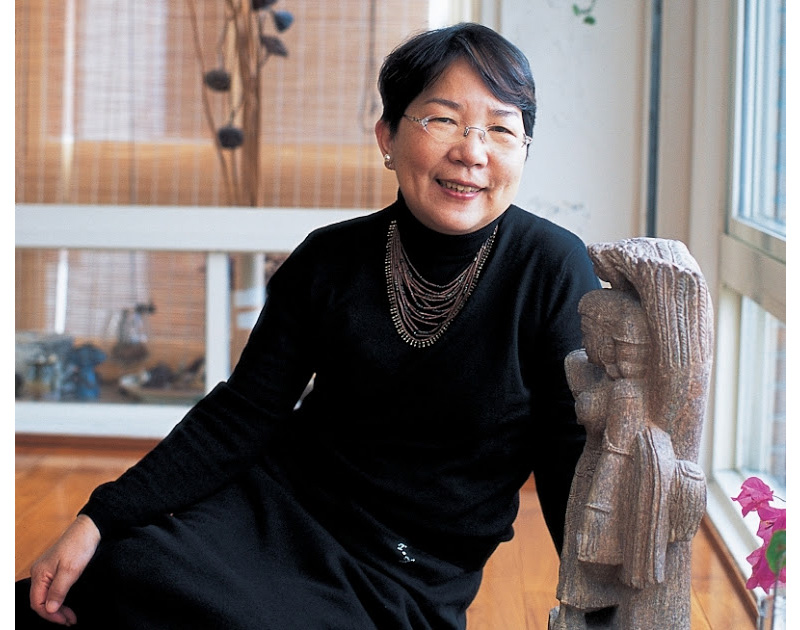 1. 一棵开花的树如何让你遇见我在我最美丽的时刻为这我已在佛前求了五百年求佛让我们结一段尘缘佛於是把我化做一棵树长在你必经的路旁阳光下慎重地开满了花朵朵都是我前世的盼望当你走近请你细听那颤抖的叶是我等待的热情而当你终於无视地走过在你身后落了一地的朋友啊那不是花瓣是我凋零的心一九八Ο，十，四《七里香》，38ЦВЕТУЩЕЕ ДЕРЕВОДля того чтобы ты встретился со мной,Когда я ещё блистала красотой,Я молилась будде пять вековИ просила, чтобы ты прислал сватов.Будда в дерево меня превратилУ дороги, по которой ходишь ты.По ветвям прошёлся луч и раскрылПрежней жизни ожидания цветы.Ты проходишь, я прошу тебя, услышьТрепет листьев — это страсть моей души.Ты проходишь мимо, мимо, оглянись!Лепестки цветов к земле осыпались.Ах, мой друг, совсем не лепестки,Это высохшего сердца черепки.            4 октября 1980 годаперевели на русский И. Бурдонов и ГуЮй 202303292. 乡愁故乡的歌是一支清远的笛总在有月亮的晚上响起故乡的面貌却是一种模糊的惆怅仿佛雾里的挥手别离离别后乡愁是一棵没有年轮的树永不老去一九七八НОСТАЛЬГИЯРодины песня — что флейта, она далека и чиста,В лунную ночь её звук раздаётся всегда.Родины образ — какая-то смутная грусть,Будто в тумане разлуки машет и машет рука.А ностальгия —Что дерево без годовых колец,Не старится никогда.           1978перевели на русский И. Бурдонов и ГуЮй 202303293. 山路我好像答应过要和你一起走上那条美丽的山路你说那坡上种满了新茶还有细密的相思树我好像答应过你在一个遥远的春日下午而今夜在灯下梳我初白的发忽然想起了一些没能实现的诺言一些无法解释的悲伤在那条山路上少年的你是不是还在等我还在急切地向来处张望一九八一，十，五《无怨的青春》，18     《世纪诗选》，30ТРОПА НА ГОРЕ (ГОРНАЯ ТРОПА)Кажется, я обещала тебеНа гору взойти по красивой тропе.Ты говорил, что на склоне есть чайИ густые деревья акации.Кажется, я обещала тебеПосле полудня в далёкой весне.А ночью сегодня при свете светильника,Гребнем касаясь седых волос,Я вспомнила вдруг то, что не удалось,и своё обещание. Необъяснимаягрусть и печаль.Там на горе, там на тропеТы юношей всё ещё ждёшь меня?И всё ещё смотришь вдаль.         5 октября 1981 года перевели на русский И. Бурдонов и ГуЮй 202303294. 七里香溪水急著要流向海洋浪潮却渴望重回土地在绿树白花的篱前曾那样轻易地挥手道别而沧桑的二十年后我们的魂魄却夜夜归来微风拂过时便化作满园的郁香     ——一九七九，八《七里香》，34页АРОМАТ СЕМИ ЛИГорный поток желает уйти в океан.Волны прилива желают сойтись с землёй.Там, у зелёной ограды с россыпью белых цветовМы так легко распрощались, махая рукой.Минуло двадцатилетие жизненных бурь.Каждую ночь возвращаются вспять наши души.Под дуновением ветраЛьётся густой аромат по саду цветущему.перевели на русский И. Бурдонов и ГуЮй 202303295. 雨中的了悟如果雨之後还要雨如果忧伤之後仍是忧伤请让我从容面对这别离之後的别离  微笑地继续去寻找一个不可能再出现的  你一九八二，十一，九《无怨的青春》，193页ПРОСВЕТЛЕНИЕ ПОД ДОЖДЕМЕсли после дождя возвращается дождь,Если после печали опять печаль,То пусть я спокойно встречу разлукуПосле разлуки. И улыбаясь продолжу искатьТебя, кто не может вернуться.перевели на русский И. Бурдонов и ГуЮй 202303296. 为什麽我可以锁住笔 为什麽却锁不住爱和忧伤在长长的一生里 为什麽欢乐总是乍现就凋落走得最急的都是最美的时光1979，10，6       《无怨的青春》，83页ОТЧЕГО?Отчего я могу схоронить свою кисть,Но не в силах закрыть ни любовь, ни печаль.Отчего в долго-долгую жизньРадость вдруг расцвела и тотчас же увяла,И прекрасное время так быстро уносится в даль.         1979，10，67. 悲歌今生将不再见你只为 再见的已不是你心中的你已永不再现再现的 只是些沧桑的日月和流年一九八一，三，十二《七里香》，111页ЭЛЕГИЯВ этой жизни нельзя мне встречаться с тобой.Если встретится мне человек,Он не будет тобой.В сердце не повторишься уже никогда.Повторяют лишь свой бегсолнце, луны и года.   1981，3，12перевели на русский И. Бурдонов и ГуЮй 202303298. 无怨的青春在年青的时候如果你爱上了一个人请你一定要温柔地对待她不管你们相爱的时间有多长或多短НЕЖНАЯ ЮНОСТЬЕсли ты юн,Если в неё влюблён,Прошу, отнесись к ней нежно,Долго ли время любви или коротко, это не важно.перевели на русский И. Бурдонов и ГуЮй 202303299. 我读诗如幼儿那般的欢欣与无知翻开书页我读诗我读诗并且等待认真等待永远等待等待一种撞击一种自踵至顶的战慄让我心疼痛继之以狂喜仿佛是阔别千年之后与那人的不期而遇ЧИТАЮ СТИХИКак ребёнок, что весел и ещё ничего не знает,Открываю книгу. Читаю стихи.Читаю стихи и жду. Жду серьёзно. Жду вечно.Жду того удара,Той дрожи от головы до пят,Когда на сердце боль, когда в душе восторг.Как будто после тысячи лет разлукиСнова встречаю того человека.перевели на русский И. Бурдонов и ГуЮй 2023032910. 画展我知道凡是美丽的总不肯，也不会为谁停留。 　　所以，我把我的爱情和忧伤挂在墙上展览， 　　并且出售 　　ВЫСТАВКА КАРТИНЗнаю я, что всё прекрасноени у кого никогда не задержится.Вот почему я хочу повесить на стену свою любовь и печаль.И продавать.перевели на русский И. Бурдонов и ГуЮй 2023032911. 父亲的草原母亲的河父亲曾经形容那草原的清香让他在天涯海角也从不能相忘母亲总爱描摹那大河浩荡奔流在蒙古高原我遥远的故乡如今终于见到这辽阔大地站在芬芳的草原上我泪落如雨河水在传唱着祖先的祝福保佑漂泊的孩子找到回家的路虽然已经不能用母语来诉说亲爱的族人请接纳我的悲伤请分享我的欢乐我也是高原的孩子啊心里有一首歌歌中有我父亲的草原母亲的河我也是高原的孩子啊心里有一首歌歌中有我父亲的草原啊我母亲的河一九九九年初冬写给德德玛的歌      《我褶叠著我的爱》，126ОТЦОВСКАЯ СТЕПЬ И МАТЕРИНСКАЯ РЕКАОтец говорил о дразнящем степном аромате,Как будто он чуял его от него вдалеке.А мать говорила о бешеной мощной реке,Что мчится по краю родному, монгольскому плато.И вот наконец-то я вижу широкую землю,И духу степи со слезами горячими внемлю.Возносится к предкам молитва речною водойО том, чтоб ребёнок-бродяжка вернулась домой.Хотя не могу разговаривать речью роднойПримите, сородичи, эту мою печальИ радость мою разделите со мной.Я тоже нагорья дитя и песню пою душой,В которой отцовская степь с материнской рекой.Я тоже нагорья дитя и песню пою душой,В той песне отцовская степьС материнской рекой.       Начальная зима 1999 годаперевели на русский И. Бурдонов и ГуЮй 2023032912. 初相遇美丽的梦和美丽的诗一样都是可遇而不可求的常常在最没能料到的时刻里出现我喜欢那样的梦在梦里一切都可以重新开始一切都可以慢慢解释心里甚至还能感觉到所有被浪费的时光竟然都能重回时的狂喜和感激胸怀中满溢著幸福只因为你就在我眼前对我微笑一如当年我真喜欢那样的梦明明知道你已为我跋涉千里却又觉得芳草鲜美落英缤纷好像你我才初初相遇ПЕРВАЯ ВСТРЕЧАПрекрасный сон как прекрасный стихНарочно его не найти, он приходит случайноИ часто, когда не ждёшь.Люблю я такие сны.Во сне можно заново всё начинать,Или тихо всё отпускать,И сердцем почувствовать то, что утеряно в прошлом,И снова вернуть и волненье и радость.И счастье наполнит мне сердцеОттого, что ты рядом со мной,Улыбаешься так, как былою порой.Я правда люблю эти сны.Знаю, ты шёл ко мне долгие тысячи ли,Чувствую запах травы и круженье цветовКак в первую нашу встречу.перевели на русский И. Бурдонов и ГуЮй 20230329伊戈尔•布尔东诺夫。卜辞四号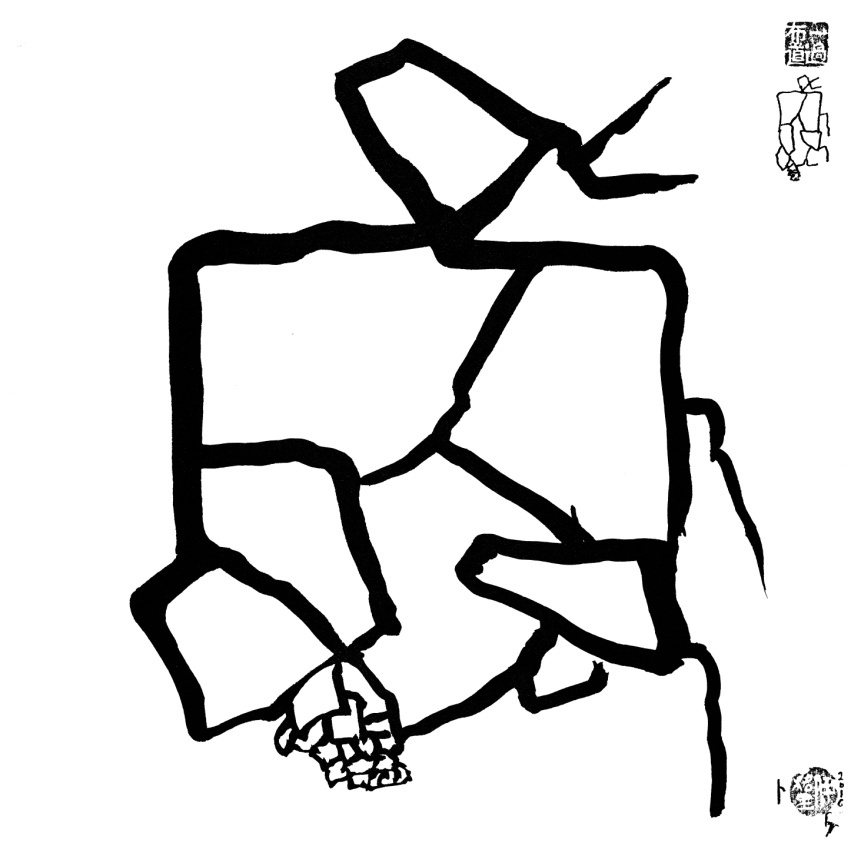 ИгорьБурдонов. Гадание на панцирях черепах № 4